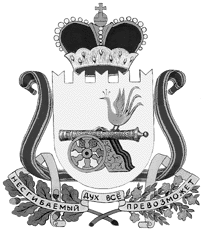 администрация муниципального образования«Вяземский район» смоленской областиПОСТАНОВЛЕНИЕот 30.12.2019 № 2136В соответствии со статьёй 179 Бюджетного кодекса Российской Федерации, постановлением Администрации муниципального образования «Вяземский район» Смоленской области от 11.11.2016 № 1810                                     «Об утверждении Порядка принятия решения о разработке муниципальных программ, их формирования и реализации и Порядка проведения оценки эффективности реализации муниципальных программ»Администрация муниципального образования «Вяземский район» Смоленской области постановляет:1. Внести в муниципальную программу «Развитие физической культуры, спорта и молодежной политики в Вяземском городском поселении Вяземского района Смоленской области», утвержденную постановлением Администрации муниципального образования «Вяземский район» Смоленской области                         от 31.12.2014 № 2049 (в редакции постановлений Администрации муниципального образования «Вяземский район» Смоленской области                      от 04.08.2015 № 1379,  от 10.08.2015 № 1412, от 09.09.2015 № 1646,                              от 25.11.2015  № 2235, от 18.12.2015 № 2360, от 31.03.2016 № 438, от 17.06.2016 № 858,  от 13.07.2016 № 1056, от  12.12.2016 № 1999,  от 23.12.2016 № 2237,                                 от 30.03.2017 № 606, от 05.05.2017 № 879, от 04.07.2017 № 1432, от 20.10.2017 № 2140, от 27.12.2017 № 2653, от 16.03.2018 № 474, от 28.09.2018 № 1863,                    от 30.11.2018 № 2241, от 04.03.2019 № 403), следующие изменения:1.1. В паспорте муниципальной программы «Развитие физической культуры, спорта и молодежной политики в Вяземском городском поселении Вяземского района Смоленской области» позицию «Объемы ассигнований муниципальной программы (по годам реализации и в разрезе источников финансирования)» изложить в следующей редакции:1.2. Раздел 3. Обоснование ресурсного обеспечения муниципальной программы изложить в следующей редакции:«3. Обоснование ресурсного обеспечения муниципальной программыФинансирование программы производится в порядке, установленном для исполнения местного бюджета. Общий объем финансирования программы – 6 978 263,40 рублей. Программа финансируется за счет бюджета Вяземского городского поселения,  в том числе в 2015 году – 949 900,00 рублей;в 2016 году – 764 575,00 рублей;в 2017 году – 590 000,00 рублей;в 2018 году – 833 788,40 рублей;в 2019 году – 1 104 000,00 рублей;в 2020 году – 1 368 000,00 рублей;в 2021 году – 1 368 000,00 рублей.Объемы финансирования мероприятий программы подлежат ежегодному уточнению с учетом норм бюджета на соответствующий финансовый год, предусматривающих средства на реализацию программы.».1.3. В подпрограмме «Организация проведения муниципальных  официальных физкультурно-спортивных мероприятий для населения  Вяземского городского поселения Вяземского района Смоленской области»:1.3.1. В паспорте позицию «Объемы ассигнований муниципальной программы (по годам реализации и в разрезе источников финансирования)» изложить в следующей редакции:1.3.2. Раздел 4. Обоснование ресурсного обеспечения подпрограммы изложить в следующей редакции:«4. Обоснование ресурсного обеспечения подпрограммыОбщий объем финансирования подпрограммы составляет 4 897 122,85 рублей. Подпрограмма финансируется за счет средств бюджета Вяземского городского поселения Вяземского района Смоленской области, в том числе по годам:2015 год -  750 000,00 рублей;2016 год -  200 000,00 рублей;2017 год -  404 163,65 рублей;2018 год – 621 209,20 рублей;2019 год – 911 750,00 рублей;2020 год – 1 005 000,00 рублей;2021 год –1 005 000,00 рублей.».1.4. В подпрограмме «Молодежь Вяземского городского поселения»: 1.4.1. В паспорте позицию «Объемы ассигнований муниципальной программы (по годам реализации и в разрезе источников финансирования)» изложить в следующей редакции:1.4.2. Раздел 4. Обоснование ресурсного обеспечения подпрограммы изложить в следующей редакции:«4. Обоснование ресурсного обеспечения подпрограммыОбщий объем финансирования программы составляет 2 081 140,55  рублей. Подпрограмма финансируется за счет средств бюджета Вяземского городского поселения Вяземского района Смоленской области, в том числе по годам:2015 год – 199 900,00 рублей;2016 год – 564 575 ,00 рублей;2017 год – 185 836,35 рублей;2018 год – 212 579,20 рублей;2019 год – 192 250,00 рублей;2020 год – 363 000,00 рублей;2021 год – 363 000,00 рублей.»1.5. Изложить план реализации муниципальной программы «Развитие физической культуры, спорта и молодежной политики в Вяземском городском поселении Вяземского района Смоленской области»  на 2019 и плановый период 2020 - 2021 годы согласно приложению.2. Опубликовать настоящее постановление в газете «Мой город-Вязьма»  и разместить на официальном сайте Администрации муниципального образования «Вяземский район» Смоленской области.3. Контроль за исполнением данного постановления возложить на    заместителя Главы муниципального образования «Вяземский район» Смоленской области Вавилову С.Б.Глава  муниципального образования		     «Вяземский район» Смоленской области                                         И.В. ДемидоваПлан реализации муниципальной программы «Развитие физической культуры, спорта и молодежной политикив Вяземском городском поселении Вяземского района Смоленской области» на 2019 и плановый период 2020 - 2021 годыО внесении изменений в муниципальную программу «Развитие физической культуры, спорта и молодежной политики в   Вяземском городском поселении Вяземского района Смоленской области» Объемы ассигнований муниципальной программы (по годам реализации и в разрезе источников финансирования)Общий объем финансирования программы  – 6 978 263,40 рублей. Программа финансируется за счет бюджета Вяземского городского поселения в том числе в 2015 году – 949 900,00 рублей;в 2016 году – 764 575,00 рублей;в 2017 году – 590 000,00 рублей;в 2018 году – 833 788,40 рублей;в 2019 году – 1 104 000,00 рублей;в 2020 году – 1 368 000,00 рублей;в 2021 году – 1 368 000,00 рублей.Объемы ассигнований подпрограммы (по годам реализации и в разрезе источников финансирования)Общий объем финансирования подпрограммы составляет 4 897 122,85 рублей. Подпрограмма финансируется за счет средств бюджета Вяземского городского поселения Вяземского района Смоленской области, в том числе по годам:2015 год -  750 000,00 рублей;2016 год -  200 000,00 рублей;2017 год -  404 163,65 рублей;2018 год – 621 209,20 рублей;2019 год – 911 750,00 рублей;2020 год – 1 005 000,00 рублей;2021 год –1 005 000,00 рублей.Объемы ассигнований подпрограммы (по годам реализации и в разрезе источников финансирования)Общий объем финансирования программы составляет 2 081 140,55 рублей. Подпрограмма финансируется за счет средств бюджета Вяземского городского поселения Вяземского района Смоленской области, в том числе по годам:2015 год – 199 900,00 рублей;2016 год – 564 575 ,00 рублей;2017 год – 185 836,35 рублей;2018 год – 212 579,20 рублей;2019 год – 192 250,00 рублей;2020 год – 363 000,00 рублей;2021 год – 363 000,00 рублей.Приложение к муниципальной программе «Развитие физической культуры, спорта и молодежной политики  в Вяземском городском поселении Вяземского района Смоленской области» (в редакции постановлений Администрации муниципального образования «Вяземский район» Смоленской области от 04.08.2015 № 1379,        от 10.08.2015 № 1412, от 25.11.2015 № 2235, от 09.09.2015             № 1646, от 18.12.2015 № 2360, от 31.03.2016  № 438,  от 12.12.2016 № 1999, от 23.12.2016 № 2237 от 30.03.2017 № 606, от 05.05.2017 № 879, от 04.07.2017 № 1432, от 20.10.2017 № 2140, от 27.12.2017 № 2653, от 16.03.2018 № 474, от 28.09.2018 № 1863, от 30.11.2018 № 2241. от 04.03.2019 № 403, от 30.12.2019 № 2136)НаименованиеИсполнитель мероприятияИсточник финансового обеспечения Объем средств на реализацию муниципальной программы на отчетный год и плановый период, рублейОбъем средств на реализацию муниципальной программы на отчетный год и плановый период, рублейОбъем средств на реализацию муниципальной программы на отчетный год и плановый период, рублейОбъем средств на реализацию муниципальной программы на отчетный год и плановый период, рублейПланируемое значение показателя на реализацию муниципальной программы на отчетный год и плановый периодПланируемое значение показателя на реализацию муниципальной программы на отчетный год и плановый периодПланируемое значение показателя на реализацию муниципальной программы на отчетный год и плановый периодНаименованиеИсполнитель мероприятияИсточник финансового обеспечения всего201920202021201920202021Подпрограмма «Молодежь Вяземского городского поселения»Подпрограмма «Молодежь Вяземского городского поселения»Подпрограмма «Молодежь Вяземского городского поселения»Подпрограмма «Молодежь Вяземского городского поселения»Подпрограмма «Молодежь Вяземского городского поселения»Подпрограмма «Молодежь Вяземского городского поселения»Подпрограмма «Молодежь Вяземского городского поселения»Подпрограмма «Молодежь Вяземского городского поселения»Подпрограмма «Молодежь Вяземского городского поселения»Подпрограмма «Молодежь Вяземского городского поселения»Цель программы – создание стартовых условий для развития инновационного потенциала молодежи и последующего включения ее в процессы общественно-политического, социально-экономического и культурного преобразования муниципального образования «Вяземский район» Смоленской области. Цель программы – создание стартовых условий для развития инновационного потенциала молодежи и последующего включения ее в процессы общественно-политического, социально-экономического и культурного преобразования муниципального образования «Вяземский район» Смоленской области. Цель программы – создание стартовых условий для развития инновационного потенциала молодежи и последующего включения ее в процессы общественно-политического, социально-экономического и культурного преобразования муниципального образования «Вяземский район» Смоленской области. Цель программы – создание стартовых условий для развития инновационного потенциала молодежи и последующего включения ее в процессы общественно-политического, социально-экономического и культурного преобразования муниципального образования «Вяземский район» Смоленской области. Цель программы – создание стартовых условий для развития инновационного потенциала молодежи и последующего включения ее в процессы общественно-политического, социально-экономического и культурного преобразования муниципального образования «Вяземский район» Смоленской области. Цель программы – создание стартовых условий для развития инновационного потенциала молодежи и последующего включения ее в процессы общественно-политического, социально-экономического и культурного преобразования муниципального образования «Вяземский район» Смоленской области. Цель программы – создание стартовых условий для развития инновационного потенциала молодежи и последующего включения ее в процессы общественно-политического, социально-экономического и культурного преобразования муниципального образования «Вяземский район» Смоленской области. Цель программы – создание стартовых условий для развития инновационного потенциала молодежи и последующего включения ее в процессы общественно-политического, социально-экономического и культурного преобразования муниципального образования «Вяземский район» Смоленской области. Цель программы – создание стартовых условий для развития инновационного потенциала молодежи и последующего включения ее в процессы общественно-политического, социально-экономического и культурного преобразования муниципального образования «Вяземский район» Смоленской области. Цель программы – создание стартовых условий для развития инновационного потенциала молодежи и последующего включения ее в процессы общественно-политического, социально-экономического и культурного преобразования муниципального образования «Вяземский район» Смоленской области. Основное мероприятие. Совершенствование системы патриотического воспитания молодежиОсновное мероприятие. Совершенствование системы патриотического воспитания молодежиОсновное мероприятие. Совершенствование системы патриотического воспитания молодежиОсновное мероприятие. Совершенствование системы патриотического воспитания молодежиОсновное мероприятие. Совершенствование системы патриотического воспитания молодежиОсновное мероприятие. Совершенствование системы патриотического воспитания молодежиОсновное мероприятие. Совершенствование системы патриотического воспитания молодежиОсновное мероприятие. Совершенствование системы патриотического воспитания молодежиОсновное мероприятие. Совершенствование системы патриотического воспитания молодежиОсновное мероприятие. Совершенствование системы патриотического воспитания молодежиПоказатель 1. Количество проведенных молодежных мероприятий и акцийхххххх161718Показатель 2. Численность молодых людей, информированных о потенциальных возможностях их развития, трудоустройствахххххх115011601170Показатель 3. Численность молодежи и детей – участников молодежных и детских общественных объединенийхххххх118011901200Мероприятие 1 Реализация мероприятий по воспитанию молодежи, проживающей на территории г. Вязьма для детей и молодежи,  в том числе:Комитет по культуре, спорту и туризмуБюджет Вяземского городского поселения918 250,00192 250,00363 000,00363 000,00ххХ- Проведение городской спартакиады среди молодых людей допризывного и призывного возрастаКомитет по культуре, спорту и туризмуБюджет Вяземского городского поселения80 000,00-40 000,0040 000,00ххх- Изготовление социальных плакатов направленных на пропаганду здорового образа жизниКомитет по культуре, спорту и туризмуБюджет Вяземского городского поселения72 510,002510,0035 000,0035 000,00ххх- Организация и проведение молодежного фестиваля красок «Холли фестиваль», посвященного Дню РоссииКомитет по культуре, спорту и туризмуБюджет Вяземского городского поселения70 000,00-35 000,0035 000,00ххх- Приобретение георгиевской ленты, ленты триколор, флажков триколор, шаров, наградной атрибутики, футболок  для проведения молодежных патриотических акций в рамках реализации плана мероприятий Союза городов воинской славыКомитет по культуре, спорту и туризмуБюджет Вяземского городского поселения108000,0018 000,0045 000,0045 000,00ххх- Проведение торжественного захоронения останков бойцов и командиров Красной Армии, погибших на территории Вяземского района во время боев 1941-1943 гг. и обнаруженных бойцами Вяземского районного поискового отряда «Долг» во время районной Вахты ПамятиКомитет по культуре, спорту и туризмуБюджет Вяземского городского поселения150 000,00-75 000,0075 000,00ххх- Организация и проведение Фестиваля среди школьных команд «КВН по-Вяземски»Комитет по культуре, спорту и туризмуБюджет Вяземского городского поселения60 000,00-30 000,0030 000,00ххх- Организация и проведение Районного Слёта  регионального отделения Всероссийского детско-юношеского военно-патриотического общественного движения «ЮНАРМИЯ»Комитет по культуре, спорту и туризмуБюджет Вяземского городского поселения60 000,00-30 000,0030 000,00ххх- Организация и проведение Молодежного форума «Молодежь за жизнь»Комитет по культуре, спорту и туризмуБюджет Вяземского городского поселения30 000,00-15 000,0015 000,00ххх- Организация и проведение творческого конкурса «Студенческая весна»Комитет по культуре, спорту и туризмуБюджет Вяземского городского поселения43110,003110,0020 000,0020 000,00ххх- Участие делегации молодёжи Вяземского городского поселения в областных, межобластных и всероссийских  молодёжных мероприятиях патриотической направленностиКомитет по культуре, спорту и туризмуБюджет Вяземского городского поселения244 630,00168 630,0038 000,0038 000,00хххИтого по подпрограмме 918 250,00192 250,00363 000,00363 000,00хххПодпрограмма «Организация проведения муниципальных  официальных физкультурно-спортивных мероприятий для населения  Вяземского городского поселения Вяземского района Смоленской области»Подпрограмма «Организация проведения муниципальных  официальных физкультурно-спортивных мероприятий для населения  Вяземского городского поселения Вяземского района Смоленской области»Подпрограмма «Организация проведения муниципальных  официальных физкультурно-спортивных мероприятий для населения  Вяземского городского поселения Вяземского района Смоленской области»Подпрограмма «Организация проведения муниципальных  официальных физкультурно-спортивных мероприятий для населения  Вяземского городского поселения Вяземского района Смоленской области»Подпрограмма «Организация проведения муниципальных  официальных физкультурно-спортивных мероприятий для населения  Вяземского городского поселения Вяземского района Смоленской области»Подпрограмма «Организация проведения муниципальных  официальных физкультурно-спортивных мероприятий для населения  Вяземского городского поселения Вяземского района Смоленской области»Подпрограмма «Организация проведения муниципальных  официальных физкультурно-спортивных мероприятий для населения  Вяземского городского поселения Вяземского района Смоленской области»Подпрограмма «Организация проведения муниципальных  официальных физкультурно-спортивных мероприятий для населения  Вяземского городского поселения Вяземского района Смоленской области»Подпрограмма «Организация проведения муниципальных  официальных физкультурно-спортивных мероприятий для населения  Вяземского городского поселения Вяземского района Смоленской области»Подпрограмма «Организация проведения муниципальных  официальных физкультурно-спортивных мероприятий для населения  Вяземского городского поселения Вяземского района Смоленской области»Цель: Проведение физкультурно-спортивных мероприятий, привлечение населения к регулярным занятиям массовой физической культурой и спортом, обеспечение эффективности подготовки сборных спортивных команд Цель: Проведение физкультурно-спортивных мероприятий, привлечение населения к регулярным занятиям массовой физической культурой и спортом, обеспечение эффективности подготовки сборных спортивных команд Цель: Проведение физкультурно-спортивных мероприятий, привлечение населения к регулярным занятиям массовой физической культурой и спортом, обеспечение эффективности подготовки сборных спортивных команд Цель: Проведение физкультурно-спортивных мероприятий, привлечение населения к регулярным занятиям массовой физической культурой и спортом, обеспечение эффективности подготовки сборных спортивных команд Цель: Проведение физкультурно-спортивных мероприятий, привлечение населения к регулярным занятиям массовой физической культурой и спортом, обеспечение эффективности подготовки сборных спортивных команд Цель: Проведение физкультурно-спортивных мероприятий, привлечение населения к регулярным занятиям массовой физической культурой и спортом, обеспечение эффективности подготовки сборных спортивных команд Цель: Проведение физкультурно-спортивных мероприятий, привлечение населения к регулярным занятиям массовой физической культурой и спортом, обеспечение эффективности подготовки сборных спортивных команд Цель: Проведение физкультурно-спортивных мероприятий, привлечение населения к регулярным занятиям массовой физической культурой и спортом, обеспечение эффективности подготовки сборных спортивных команд Цель: Проведение физкультурно-спортивных мероприятий, привлечение населения к регулярным занятиям массовой физической культурой и спортом, обеспечение эффективности подготовки сборных спортивных команд Цель: Проведение физкультурно-спортивных мероприятий, привлечение населения к регулярным занятиям массовой физической культурой и спортом, обеспечение эффективности подготовки сборных спортивных команд Основное мероприятие 1. Вовлечение жителей Вяземского городского поселения Вяземского района в систематические занятия физической культурой и спортомОсновное мероприятие 1. Вовлечение жителей Вяземского городского поселения Вяземского района в систематические занятия физической культурой и спортомОсновное мероприятие 1. Вовлечение жителей Вяземского городского поселения Вяземского района в систематические занятия физической культурой и спортомОсновное мероприятие 1. Вовлечение жителей Вяземского городского поселения Вяземского района в систематические занятия физической культурой и спортомОсновное мероприятие 1. Вовлечение жителей Вяземского городского поселения Вяземского района в систематические занятия физической культурой и спортомОсновное мероприятие 1. Вовлечение жителей Вяземского городского поселения Вяземского района в систематические занятия физической культурой и спортомОсновное мероприятие 1. Вовлечение жителей Вяземского городского поселения Вяземского района в систематические занятия физической культурой и спортомОсновное мероприятие 1. Вовлечение жителей Вяземского городского поселения Вяземского района в систематические занятия физической культурой и спортомОсновное мероприятие 1. Вовлечение жителей Вяземского городского поселения Вяземского района в систематические занятия физической культурой и спортомОсновное мероприятие 1. Вовлечение жителей Вяземского городского поселения Вяземского района в систематические занятия физической культурой и спортомПоказатель. Количество проведенных спортивных мероприятийхххххх161718Мероприятие 1. Расходы на проведение физкультурно-спортивных мероприятийКомитет по культуре, спорту и туризмуБюджет Вяземского городского поселения2 921 750,00911 750,001 005 000,00 1 005 000,00ххх-Шахматный турнир, посвященный Дню защитника ОтечестваКомитет по культуре, спорту и туризмуБюджет Вяземского городского поселения15 000,005 000,005 000,005 000,00ххх-Шахматный турнир, посвященный 76-й годовщине освобождения г. Вязьмы от немецко-фашистских захватчиковКомитет по культуре, спорту и туризмуБюджет Вяземского городского поселения50 350,0016 350,0017 000,0017 000,00ххх-Юношеский турнир по вольной борьбеКомитет по культуре, спорту и туризмуБюджет Вяземского городского поселения120 000,0040 000,0040 000,0040 000,00ххх-Турнир по боксу на приз Главы муниципального образования Вяземского городского поселенияКомитет по культуре, спорту и туризмуБюджет Вяземского городского поселения80 000,00-40 000,0040 000,00ххх-Всероссийские массовые соревнования «Лыжня России»Комитет по культуре, спорту и туризмуБюджет Вяземского городского поселения165 821,5939821,5963 000,0063 000,00ххх-Всероссийский день бега «Кросс Наций»Комитет по культуре, спорту и туризмуБюджет Вяземского городского поселения125 924,4725 924,4750 000,0050 000,00ххх-Междугородний турнир по мини-футболу среди юношей 2002-2003 г.р., из городов, носящих почетное звание Российской Федерации «Город воинской славы»Комитет по культуре, спорту и туризмуБюджет Вяземского городского поселения211 200,0071 200,0070 000,0070 000,00ххх-Областной православный турнир, посвящённый памяти Святого Преподобного Аркадия Вяземского по армейскому рукопашному боюКомитет по культуре, спорту и туризмуБюджет Вяземского городского поселения64 432,9024432,9020 000,0020 000,00ххх-Первенство города по шахматам среди школьниковКомитет по культуре, спорту и туризмуБюджет Вяземского городского поселения18 000,006 000,006 000,006 000,00ххх-Соревнования по бадминтону «Кубок Старой Смоленской дороги»Комитет по культуре, спорту и туризмуБюджет Вяземского городского поселения22 800,002 800,0010 000,0010 000,00ххх-Новогодняя лыжная гонкаКомитет по культуре, спорту и туризмуБюджет Вяземского городского поселения30 000,0010 000,0010 000,0010 000,00ххх-Турнир по волейболу, посвящённый Дню героев Отечества  Комитет по культуре, спорту и туризмуБюджет Вяземского городского поселения20 000,00-10 000,0010 000,00ххх-Участие делегации Вяземского городского поселения в областных, межобластных и всероссийских соревнованияхКомитет по культуре, спорту и туризмуБюджет Вяземского городского поселения1 998 221,04670 221,04664 000,00664 000,00хххИтого по подпрограмме2 921 750,00911 750,001 005 000,1 005 000,ххХИтого по программе 3 840 000,001 104 000, 001 368 000,001 368 000,00ххх